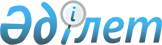 О внесении изменений в приказ Министра культуры и спорта Республики Казахстан от 13 июня 2017 года № 176 "Об утверждении Правил ведения базы данных музея"Приказ Министра культуры и спорта Республики Казахстан от 30 декабря 2022 года № 401. Зарегистрирован в Министерстве юстиции Республики Казахстан 5 января 2023 года № 31588.
      ПРИКАЗЫВАЮ:
      1. Внести в приказ Министра культуры и спорта Республики Казахстан от 13 июня 2017 года № 176 "Об утверждении Правил ведения базы данных музея" (зарегистрирован в Реестре государственной регистрации нормативных правовых актов под № 15326) следующие изменения:
      преамбулу изложить в следующей редакции:
      "В соответствии с подпунктом 20-1) статьи 7 Закона Республики Казахстан "О культуре" ПРИКАЗЫВАЮ:";
      в Правилах ведения базы данных музея, утвержденных указанным приказом:
      пункт 6 изложить в следующей редакции:
      "6. Сведения вносятся на регулярной основе по результатам учета, использования и списания музейных предметов и музейных коллекций, осуществляемых в соответствии с Приказом.".
      2. Комитету культуры Министерства культуры и спорта Республики Казахстан в установленном законодательством Республики Казахстан порядке обеспечить:
      1) государственную регистрацию настоящего приказа в Министерстве юстиции Республики Казахстан;
      2) в течение трех рабочих дней после введения в действие настоящего приказа размещение его на интернет-ресурсе Министерства культуры и спорта Республики Казахстан;
      3) в течение трех рабочих дней после исполнения мероприятий, предусмотренных настоящим пунктом, представление в Департамент юридической службы Министерства культуры и спорта Республики Казахстан сведений об исполнении мероприятий.
      3. Контроль за исполнением настоящего приказа возложить на курирующего вице-министра культуры и спорта Республики Казахстан.
      4. Настоящий приказ вводится в действие по истечении десяти календарных дней после дня его первого официального опубликования.
					© 2012. РГП на ПХВ «Институт законодательства и правовой информации Республики Казахстан» Министерства юстиции Республики Казахстан
				
      Министр культуры и спортаРеспублики Казахстан

Д. Абаев
